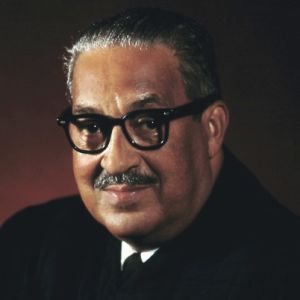 Thurgood MarshallDate of Birth:                                             Date they Died(if necessary):Where from or area they influenced:Interesting Heroic Deeds or Accomplishments: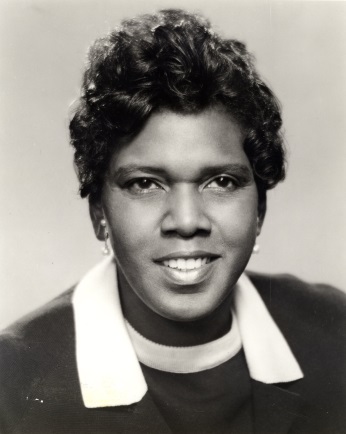 Barbara JordanDate of Birth:                                             Date they Died(if necessary):Where from or area they influenced:Interesting Heroic Deeds or Accomplishments: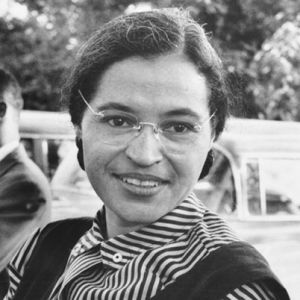 Rosa ParksDate of Birth:                                             Date they Died(if necessary):Where from or area they influenced:Interesting Heroic Deeds or Accomplishments: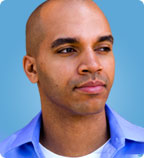 Kadir NelsonDate of Birth:                                             Date they Died(if necessary):Where from or area they influenced:Interesting Heroic Deeds or Accomplishments: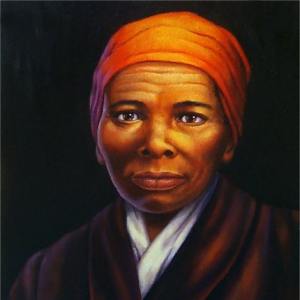 Harriet TubmanDate of Birth:                                             Date they Died(if necessary):Where from or area they influenced:Interesting Heroic Deeds or Accomplishments: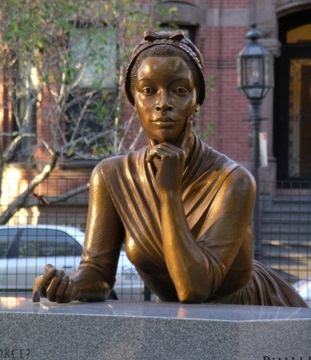 Phillis WheatleyDate of Birth:                                             Date they Died(if necessary):Where from or area they influenced:Interesting Heroic Deeds or Accomplishments: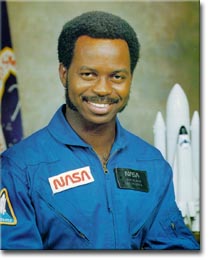 Ronald McNairDate of Birth:                                             Date they Died(if necessary):Where from or area they influenced:Interesting Heroic Deeds or Accomplishments: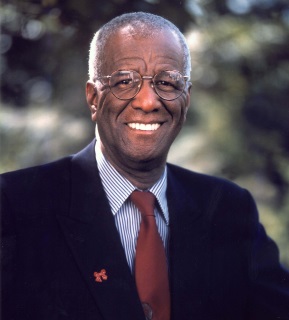 Wallace AmosDate of Birth:                                             Date they Died(if necessary):Where from or area they influenced:Interesting Heroic Deeds or Accomplishments: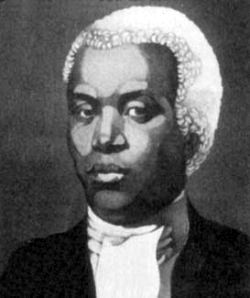 Benjamin BannekerDate of Birth:                                             Date they Died(if necessary):Where from or area they influenced:Interesting Heroic Deeds or Accomplishments: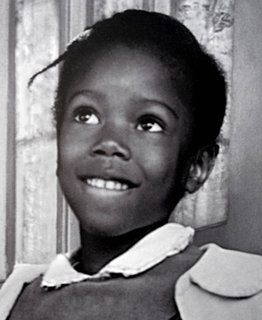 Ruby BridgesDate of Birth:                                             Date they Died(if necessary):Where from or area they influenced:Interesting Heroic Deeds or Accomplishments: